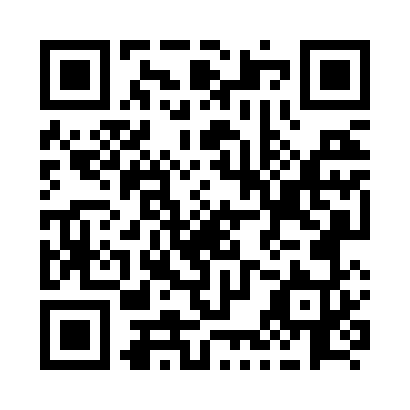 Ramadan times for Haig, British Columbia, CanadaMon 11 Mar 2024 - Wed 10 Apr 2024High Latitude Method: Angle Based RulePrayer Calculation Method: Islamic Society of North AmericaAsar Calculation Method: HanafiPrayer times provided by https://www.salahtimes.comDateDayFajrSuhurSunriseDhuhrAsrIftarMaghribIsha11Mon5:595:597:261:165:137:067:068:3312Tue5:575:577:241:155:147:077:078:3513Wed5:545:547:221:155:157:097:098:3714Thu5:525:527:201:155:167:117:118:3815Fri5:505:507:181:145:187:127:128:4016Sat5:485:487:161:145:197:147:148:4217Sun5:455:457:141:145:207:157:158:4318Mon5:435:437:111:145:217:177:178:4519Tue5:415:417:091:135:237:187:188:4720Wed5:395:397:071:135:247:207:208:4921Thu5:365:367:051:135:257:217:218:5022Fri5:345:347:031:125:267:237:238:5223Sat5:325:327:011:125:287:247:248:5424Sun5:295:296:591:125:297:267:268:5625Mon5:275:276:561:125:307:287:288:5726Tue5:245:246:541:115:317:297:298:5927Wed5:225:226:521:115:327:317:319:0128Thu5:205:206:501:115:337:327:329:0329Fri5:175:176:481:105:347:347:349:0530Sat5:155:156:461:105:367:357:359:0631Sun5:125:126:441:105:377:377:379:081Mon5:105:106:411:095:387:387:389:102Tue5:085:086:391:095:397:407:409:123Wed5:055:056:371:095:407:417:419:144Thu5:035:036:351:095:417:437:439:165Fri5:005:006:331:085:427:447:449:186Sat4:584:586:311:085:437:467:469:207Sun4:554:556:291:085:447:477:479:218Mon4:534:536:271:075:457:497:499:239Tue4:504:506:251:075:477:517:519:2510Wed4:484:486:231:075:487:527:529:27